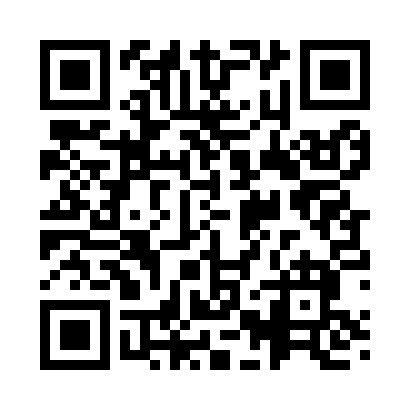 Prayer times for Silverhill, Alabama, USAMon 1 Jul 2024 - Wed 31 Jul 2024High Latitude Method: Angle Based RulePrayer Calculation Method: Islamic Society of North AmericaAsar Calculation Method: ShafiPrayer times provided by https://www.salahtimes.comDateDayFajrSunriseDhuhrAsrMaghribIsha1Mon4:345:5212:554:327:589:162Tue4:345:5312:554:327:579:163Wed4:355:5312:554:327:579:164Thu4:355:5412:564:337:579:165Fri4:365:5412:564:337:579:156Sat4:375:5512:564:337:579:157Sun4:375:5512:564:337:579:158Mon4:385:5612:564:337:579:149Tue4:385:5612:564:347:569:1410Wed4:395:5712:574:347:569:1411Thu4:405:5712:574:347:569:1312Fri4:405:5812:574:347:569:1313Sat4:415:5812:574:347:559:1214Sun4:425:5912:574:347:559:1215Mon4:425:5912:574:357:559:1116Tue4:436:0012:574:357:549:1117Wed4:446:0012:574:357:549:1018Thu4:456:0112:574:357:539:1019Fri4:456:0212:574:357:539:0920Sat4:466:0212:574:357:529:0821Sun4:476:0312:574:357:529:0822Mon4:486:0312:584:357:519:0723Tue4:496:0412:584:357:519:0624Wed4:496:0512:584:357:509:0525Thu4:506:0512:584:357:509:0526Fri4:516:0612:584:357:499:0427Sat4:526:0612:584:357:489:0328Sun4:536:0712:584:357:489:0229Mon4:536:0812:574:357:479:0130Tue4:546:0812:574:357:469:0031Wed4:556:0912:574:357:468:59